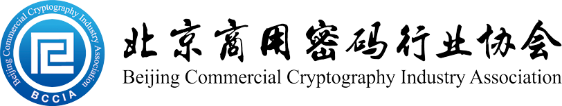 参会回执参会单位姓名联系电话邮箱